АДМИНИСТРАЦИЯ ВОРОБЬЕВСКОГО 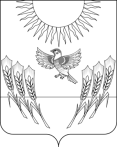 МУНИЦИПАЛЬНОГО РАЙОНА ВОРОНЕЖСКОЙ ОБЛАСТИП О С Т А Н О В Л Е Н И Еот  29 января 2018г. № 41	    	            с. ВоробьевкаВ соответствии со статьей 179 Бюджетного кодекса Российской Федерации, постановлением администрации Воробьевского муниципального района от 18.11.2013 года № 512 «О порядке принятия решений о разработке, реализации и оценке эффективности муниципальных программ Воробьевского муниципального района», распоряжением администрации Воробьевского муниципального района от 01.10.2013 № 207-р «Об утверждении перечня муниципальных программ Воробьевского муниципального района» и в целях повышения эффективности расходов бюджета Воробьевского муниципального района, администрация Воробьевского муниципального района постановляет:1. Внести в муниципальную программу Воробьевского муниципального района «Защита населения и территории Воробьевского района от чрезвычайных ситуаций, обеспечение пожарной безопасности и безопасности людей на водных объектах на 2014-2019 годы», (далее программа) утвержденную постановлением администрации муниципального района от 25.12.2013 г. № 591 следующие изменения:1.1. В паспорте программы строку «Объемы и источники финансирования муниципальной программы (в действующих ценах каждого года реализации муниципальной программы)» изложить в следующей редакции:1.2.  Приложение № 2 к программе изложить в редакции, согласно приложению к настоящему постановлению.3. Контроль за исполнением настоящего постановления возложить на заместителя главы администрации – начальника отдела по строительству, архитектуре, транспорту и ЖКХ Гриднева Д.Н.Глава администрации муниципального района 				   		     М.П. ГордиенкоПриложение к постановлению администрации муниципального района от 25.12.2013 года № 591«Приложение № 2к муниципальной программе Воробьевского района «Защита населения и территории Воробьевского района от чрезвычайных ситуаций, обеспечение пожарной безопасности и безопасности людей на водных объектах» Расходы районного бюджета на реализацию муниципальной программы Воробьевского района «Защита населения и территории Воробьевского района от чрезвычайных ситуаций, обеспечение пожарной безопасности и безопасности людей на водных объектах»О внесении изменений в муниципальную программы «Защита населения и территории Воробьевского района от чрезвычайных ситуаций, обеспечение пожарной безопасности и безопасности людей на водных объектах на 2014-2019 годы» утвержденную постановлением администрации муниципального района от 25.12.2013 г. № 591Объемы и источники финансирования муниципальной программы (в действующих ценах каждого года реализации муниципальной программы) Всего по муниципальной программе объем финансирования составит  6,697 тыс. рублей: 2014 год - всего объем финансирования 981 тыс. рублей;2015 год - всего объем финансирования 981 тыс. рублей;2016 год - всего объем финансирования 981 тыс. рублей;2017 год - всего объем финансирования 1,196 тыс. рублей;2018 год - всего объем финансирования 1,279 тыс. рублей;2019 год - всего объем финансирования 1,279 тыс. рублей;СтатусНаименование муниципальной программы, основного мероприятийРасходы районного бюджета по годам реализации муниципальной программы, тыс. рублейРасходы районного бюджета по годам реализации муниципальной программы, тыс. рублейРасходы районного бюджета по годам реализации муниципальной программы, тыс. рублейРасходы районного бюджета по годам реализации муниципальной программы, тыс. рублейРасходы районного бюджета по годам реализации муниципальной программы, тыс. рублейРасходы районного бюджета по годам реализации муниципальной программы, тыс. рублейРасходы районного бюджета по годам реализации муниципальной программы, тыс. рублейСтатусНаименование муниципальной программы, основного мероприятийВсего2014 год2015 год2016 год2017 год2018 год2019 годМуниципальная  программа«Защита населения и территории Воробьевского района от чрезвычайных ситуаций, обеспечение пожарной безопасности и безопасности людей на водных объектах на 2014-.»6,6979819819811,1961,2791,279